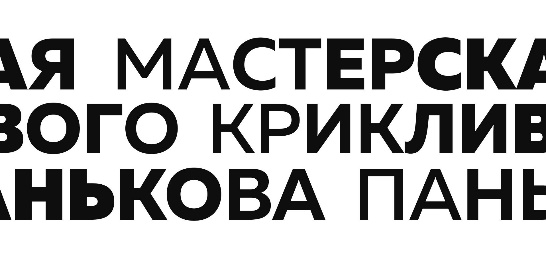 Мастерская Крикливого и ПаньковаМарт 202101 марта (пн.) / 19:00
Коромысли / Аудиальный перформанс / 12+
Реж. Полина Кардымон
Автор Елизавета Тюгаева

05 марта (пт.) / 19:00
Несильный /
Лаборатория силы и бессилия / 12+
Реж. Анна Зиновьева

07 марта (вс.) / 13:45 / 15:30 / 17:15 / 19:00
| общее место | / Спектакль play-book для одного зрителя / 18+
Авторы спектакля Полина Кардымон и Элина Куликова
ПРЕМЬЕРА

10 марта (ср.) / 18:00
Андрей Платонов
Юшка / Инклюзивный спектакль / 12+
Реж. Анна Зиновьева

12 марта (пт.) / 18:30
Перфодни / 18+
ПРЕМЬЕРА

13 марта (сб.) / 19:00
Наринэ Абгарян
Зулали / История о горьком и смешном мире людей / 14+
Реж. Оксана Моргун
ПРЕМЬЕРА

15 марта (пн.) / 18:00
My/way / Физический театр / 10+
Реж. Мария Качалкова
Текст Дарьи Шаниной
ПРЕМЬЕРА

17 марта (ср.) / 17:00
По пьесе Екатерины Васильевой «Однажды мы все будем счастливы»
Маруська / Моноспектакль / 12+
Реж. Варвара Попова
ПРЕМЬЕРА

20 марта (сб.) / 19:00
Наринэ Абгарян
Зулали / История о горьком и смешном мире людей / 14+
Реж. Оксана Моргун
ПРЕМЬЕРА

21 марта (сб.) / 18:30
Перфодни / 18+
ПРЕМЬЕРА

22 марта (пн.) / 19:00
[СЫРА́ ЗЕМЛЯ] Коромысли. Глава 2 / Аудиальный перформанс / 18+
Реж. Полина Кардымон
Консультант Ирина Аксёнова
ПРЕМЬЕРА

24 марта (ср.) / 19:00
Я вас любил. Без дураков. / Поэтический спектакль по текстам Бориса Рыжего / 16+
Реж. Сергей Филипченко
ПРЕМЬЕРА

29 марта (пн.) / 19:00
Евгения Некрасова
Калечина-Малечина / Хоррор / 12+
Реж. Алексей Крикливый

31 марта (ср.) / 18:30
Перфодни / 18+
ПРЕМЬЕРАМы всегда рады видеть вас на наших событиях по адресу: ул. Ленина, 15Телефон для справок: +7 (913) 206-02-93.Билеты: https://lab4dram.timepad.ru/events/ Наш сайт: http://lab4dram.ru  Мы в социальный сетях:https://vk.com/lab4dram    https://instagram.com/lab4dram  https://www.facebook.com/lab4dram/ #lab4dram